О внесении изменений и дополнений в приказ от 18 ноября 2020 года № 261 «Об утверждении перечня и кодов целевых статей расходов бюджетной классификации МОГО «Ухта» на 2021 год и плановый период 2022 и 2023 годов»В соответствии с пунктом 4 статьи 21 Бюджетного кодекса Российской Федерации, приказываю:Внести изменения в Приложение к приказу Финансового управления администрации МОГО «Ухта» от 18 ноября 2020 года № 261:Дополнить кодом:Исключить код:3. Наименование кода изложить в следующей редакции: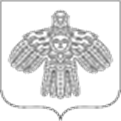 Российская ФедерацияРеспублика Коми ФИНАНСОВОЕ УПРАВЛЕНИЕ АДМИНИСТРАЦИИ МУНИЦИПАЛЬНОГО ОБРАЗОВАНИЯ ГОРОДСКОГО ОКРУГА «УХТА»Российская ФедерацияРеспублика Коми ФИНАНСОВОЕ УПРАВЛЕНИЕ АДМИНИСТРАЦИИ МУНИЦИПАЛЬНОГО ОБРАЗОВАНИЯ ГОРОДСКОГО ОКРУГА «УХТА»Россия ФедерацияКоми Республика«УХТА» КАР КЫТШЫНМУНИЦИПАЛЬНÖЙ ЮКÖНЛÖНАДМИНИСТРАЦИЯСА СЬÖМ ОВМÖСÖН ВЕСЬКÖДЛАНİНРоссия ФедерацияКоми Республика«УХТА» КАР КЫТШЫНМУНИЦИПАЛЬНÖЙ ЮКÖНЛÖНАДМИНИСТРАЦИЯСА СЬÖМ ОВМÖСÖН ВЕСЬКÖДЛАНİНРоссия ФедерацияКоми Республика«УХТА» КАР КЫТШЫНМУНИЦИПАЛЬНÖЙ ЮКÖНЛÖНАДМИНИСТРАЦИЯСА СЬÖМ ОВМÖСÖН ВЕСЬКÖДЛАНİНРоссия ФедерацияКоми Республика«УХТА» КАР КЫТШЫНМУНИЦИПАЛЬНÖЙ ЮКÖНЛÖНАДМИНИСТРАЦИЯСА СЬÖМ ОВМÖСÖН ВЕСЬКÖДЛАНİН   ПРИКАЗ   ПРИКАЗ   ПРИКАЗ   ПРИКАЗ   ПРИКАЗ   ПРИКАЗ   ПРИКАЗ10.02.2021№№32г.Ухта,  Республика КомиКодНаименование 07 3 53 S2Я00Укрепление материально-технической базы муниципальных организаций в сфере образования11 0 17 S2100Реализация народных проектов в сфере физической культуры и спорта, прошедших отбор в рамках проекта "Народный бюджет"КодНаименование 11 0 17 S2500Реализация народных проектов в сфере физической культуры и спорта, прошедших отбор в рамках "Народный бюджет"КодНаименование 11 0 17 00000Реализация народных проектов в сфере физической культуры и спорта, прошедших отбор в рамках проекта "Народный бюджет"11 0 17 10000Реализация народных проектов в сфере физической культуры и спорта, прошедших отбор в рамках проекта "Народный бюджет"Начальник  Финансового управления администрации МОГО «Ухта»                                                    Г.В. Крайн